Supplementary Figure 1.GRIN1                                                                                                                                                                                                                                              CpG1                              CpG2      CpG3Human5’ GTTCGCGCCGCGCAGAGCCAGGCCCGCGGCCCGAGCCCATGAGCACCATGCGCCTGCTGACGCTCGCCCTGCTGTTCTC 3’                                                                                                                                           3:AP-2alphaA    14:C/EBPβ    4:Pax-5                                                                                                                                           10:XBP-1            15:MyoD       5:p53                                                                                                                                           14:C/EBPβ          16:c-Jun         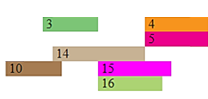 